ΒΙΒΛΙΟ ΜΑΘΗΜΑΤΟΣ ΑΓΡΟΤΙΚΗ ΟΙΚΟΝΟΜΙΚΗ 	ΑΓΡΟΤΙΚΗ ΟΙΚΟΝΟΜΙΚΗΚωδικός Βιβλίου στον Εύδοξο: 59382474Έκδοση: Δ΄ ΈΚΔΟΣΗ/2016Συγγραφείς: ΛΙΑΝΟΣ ΘΕΟΔΩΡΟΣ, ΔΑΜΙΑΝΟΣ ΔΗΜΗΤΡΙΟΣ, ΜΕΡΓΟΣ ΓΕΩΡΓΙΟΣ, ΝΤΕΜΟΥΣΗΣ ΜΙΧΑΗΛ, ΚΑΤΡΑΝΙΔΗΣ ΣΤΥΛΙΑΝΟΣISBN: 978-960-359-105-4Τύπος: ΣύγγραμμαΔιαθέτης (Εκδότης): ΕΥΓΕΝΙΑ ΑΣΤ.ΜΠΕΝΟΥΙΣΤΟΣΕΛΙΔΑ ΒΙΒΛΙΟΥ https://www.benou.gr/%ce%b1%ce%b3%cf%81%ce%bf%cf%84%ce%b9%ce%ba%ce%ae-%ce%bf%ce%b9%ce%ba%ce%bf%ce%bd%ce%bf%ce%bc%ce%b9%ce%ba%ce%ae-%ce%b8%ce%b5%cf%89%cf%81%ce%af%ce%b1-%ce%ba%ce%b1%ce%b9-%cf%80%ce%bf%ce%bb%ce%b9%cf%84%ce%b9%ce%ba%ce%ae.html 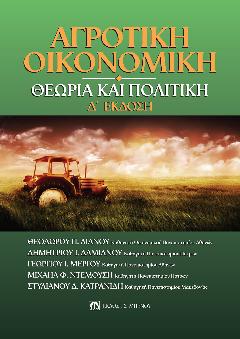 